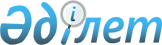 Об утверждении Правил проведения раздельных сходов местного сообщества и количественного состава представителей жителей сел для участия в сходах местного сообщества Черняевского сельского округа Карасуского района Костанайской области
					
			Утративший силу
			
			
		
					Решение маслихата Карасуского района Костанайской области от 9 апреля 2014 года № 202. Зарегистрировано Департаментом юстиции Костанайской области 16 мая 2014 года № 4717. Утратило силу решением маслихата Карасуского района Костанайской области от 29 апреля 2022 года № 120
      Сноска. Утратило силу решением маслихата Карасуского района Костанайской области от 29.04.2022 № 120 (вводится в действие по истечении десяти календарных дней после дня его первого официального опубликования).
      В соответствии с пунктом 6 статьи 39-3 Закона Республики Казахстан от 23 января 2001 года "О местном государственном управлении и самоуправлении в Республике Казахстан" и постановлением Правительства Республики Казахстан от 18 октября 2013 года № 1106 "Об утверждении Типовых правил проведения раздельных сходов местного сообщества" Карасуский районный маслихат РЕШИЛ:
      1. Утвердить прилагаемые Правила проведения раздельных сходов местного сообщества Черняевского сельского округа Карасуского района Костанайской области.
      2. Утвердить количественный состав представителей жителей сел Черняевского сельского округа Карасуского района Костанайской области для участия в сходах местного сообщества согласно приложению к настоящему решению.
      3. Настоящее решение вводится в действие по истечении десяти календарных дней после дня его первого официального опубликования. Количественный состав представителей жителей сел Черняевского сельского округа Карасуского района Костанайской области для участия в сходах местного сообщества Правила проведения раздельных сходов местного сообщества Черняевского сельского округа Карасуского района Костанайской области
      1. Общие положения
      1. Настоящие Правила проведения раздельных сходов местного сообщества Черняевского сельского округа Карасуского района Костанайской (далее - Черняевский сельский округ) области разработаны в соответствии с пунктом 6 статьи 39-3 Закона Республики Казахстан от 23 января 2001 года "О местном государственном управлении и самоуправлении в Республике Казахстан", постановлением Правительства Республики Казахстан от 18 октября 2013 года № 1106 "Об утверждении Типовых правил проведения раздельных сходов местного сообщества" и устанавливают порядок проведения раздельных сходов местного сообщества жителей Черняевского сельского округа.
      2. Раздельный сход местного сообщества жителей сел на территории Черняевского сельского округа (далее - раздельный сход) созывается и проводится с целью избрания представителей для участия в сходе местного сообщества.
      2. Порядок проведения раздельных сходов
      3. Раздельный сход созывается акимом Черняевского сельского округа.
      Проведение раздельных сходов допускается при наличии положительного решения акима Карасуского района на проведение схода местного сообщества.
      4. О времени, месте созыва раздельных сходов и обсуждаемых вопросах население местного сообщества оповещается не позднее, чем за десять календарных дней до дня его проведения через средства массовой информации или иными способами.
      5. Проведение раздельного схода в пределах Черняевского сельского округа, организуется акимом Черняевского сельского округа.
      6. Перед открытием раздельного схода проводится регистрация присутствующих жителей Черняевского сельского округа, имеющих право в нем участвовать.
      7. Раздельный сход открывается акимом Черняевского сельского округа или уполномоченным им лицом.
      Председателем раздельного схода являются аким Черняевского сельского округа или уполномоченное им лицо.
      Для оформления протокола раздельного схода открытым голосованием избирается секретарь.
      8. Кандидатуры представителей жителей Черняевского сельского округа для участия в сходе местного сообщества выдвигаются участниками раздельного схода в соответствии с количественным составом, утвержденным маслихатом Карасуского района.
      Количество представителей жителей села для участия местного сообщества определяется на основе принципа равного представительства.
      9. Голосование проводится открытым способом персонально по каждой кандидатуре. Избранными считаются кандидаты, набравшие наибольшие голоса участников раздельного схода.
      10. На раздельном сходе ведется протокол, который подписывается председателем и секретарем и передается в аппарат акима Черняевского сельского округа.
					© 2012. РГП на ПХВ «Институт законодательства и правовой информации Республики Казахстан» Министерства юстиции Республики Казахстан
				
Председатель внеочередной сессии
А. Ибраев
Секретарь Карасуского
районного маслихата
С. Казиев
СОГЛАСОВАНО
Аким Черняевского сельского
округа Карасуского района
Костанайской области
__________ Т. УзденбаевПриложение
к решению Карасуского
районного маслихата
от 9 апреля 2014 года № 202
Наименование населенного пункта
Количество представителей (человек)
Для жителей села Ленино
2
Для жителей села Тучковка
1
Для жителей села Зеленовка
1
Для жителей села Черняевка
1
Для жителей села Маршановка
1
Для жителей села Белозерка
1Утверждены
решением Карасуского
районного маслихата
от 9 апреля 2014 года № 202